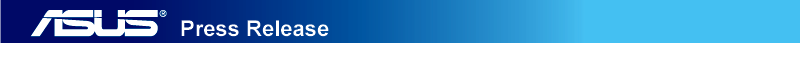 ASUS svela il concept Authentic Beauty alla Milano Design Week 2013Puro design, sorprendente eccellenza tecnologicaMilano Design Week, 9-14 Aprile 2013 — Si alza il sipario per ASUS alla Milano Design Week con la giornata di anteprima dedicata alla stampa presso l’Arsenale (via Tortona 31), una location al centro del cortile Opificio 31, totalmente nuova e inaugurata per l’occasione, dove i visitatori verranno accompagnati alla scoperta dell’Authentic Beauty by ASUS.In un percorso multi-sensoriale alla scoperta di una tecnologia in grado di emozionare, il progetto di ASUS si ispira alla autenticità della bellezza e alla continua ricerca, volta al raggiungimento della perfezione, mantenendo così la promessa di offrire prodotti unici, capaci di stupire.L’esibizione si sviluppa su due livelli, in un’atmosfera tecnologica ed emozionale caratterizzata da un misurato e, al contempo, raffinato gioco di ambientazioni mutevoli e numerose videoproiezioni realizzate con i nuovissimi proiettori LED ultracompatti ASUS BM1.Al piano terra, il visitatore sarà accompagnato alla scoperta dell’ampia gamma di soluzioni tablet firmate ASUS attraversando la Tablet Design Gallery che raccoglierà e illustrerà le numerose proposte e in particolare quelle delle serie MeMO Pad e VivoTab™, tutte diverse tra loro per dimensione dello schermo, sistema operativo, colori e finitura delle cover, oltre che per elementi e accessori disponibili a corredo che contribuiscono a renderle uniche e distintive, ciascuna in grado di rispondere a esigenze e modalità di impiego differenti e tutte sviluppate con l’obiettivo ultimo di rendere sempre più ricca e appagante la vita digitale degli utenti. Il viaggio dei visitatori alla scoperta delle soluzioni ASUS continuerà in uno spazio minimalista e puro dove saranno presentati gli innovativi PadFone 2, i notebook touch delle serie VivoBook e ZenbookTM Touch, i raffinatissimi monitor della serie Designo MX nei formati wide e ultra-wide 21:9 e i PC All-in-One della serie ET2300 con inclinazione del display variabile fino al totale abbattimento in posizione orizzontale, tutti frutto della medesima, incessante ricerca estetica e funzionale.Al piano superiore, invece, l’ambientazione cambia drasticamente e, nell’atmosfera soffusa di un ambiente in completa penombra, si scopre la vera sorpresa dell’evento: cinque installazioni con proiezioni in 3D mapping che, in una dimensione coinvolgente e affascinante, catalizzeranno l’attenzione dei visitatori su altrettanti prodotti, tutti unici nel loro genere, ove forma e stile si riassumeranno nella più alta espressione emozionale, quale declinazione ulteriore del concetto ispiratore Authentic Beauty. Ciascuna installazione sarà dedicata a un prodotto diverso, ognuno sintetizzato dalle proiezioni video negli aspetti e caratteristiche più peculiari e rappresentavi grazie alle capacità espressiva proprie delle proiezioni 3D. Sarà così possibile ammirare il nuovissimo ASUS PadFone™ Infinity, il potente smartphone LTE con raffinato chassis metallico e display Full HD da 5” che alloggia nella PadFone™ Infinity Station per trasformarsi istantaneamente in un leggero e performante tablet; ASUS TAICHI™, l’Ultrabook™ dal doppio schermo, sottile ed elegante connubio tra notebook e tablet; ASUS Transformer Book, primo ultraportatile al mondo in grado di trasformarsi istantaneamente da un tradizionale notebook a potentissimo tablet, con un semplice gesto; ASUS Transformer AiO, il primo PC All-in-One dotato di ampio display da 18,4 pollici removibile e in grado di funzionare anche come tablet indipendente o wireless display e, infine, ASUS VivoTab™ Smart, il tablet sottile e leggero, capace di adattarsi intelligentemente a ogni condizione d’uso e studiato per permettere agli utenti di sfruttare fino in fondo tutte le potenzialità di Windows 8. Confermando l’impegno dell’Azienda sul fronte dell’innovazione, ASUS offre attraverso le proprie proposte una espressione tangibile della propria filosofia “Design Thinking”, che parte dall’attenzione alle esigenze degli individui per sviluppare soluzioni in grado di soddisfarle, definendo scelte legate alla progettazione di soluzioni sempre innovative, in linea con diversi stili di vita e capaci di offrire infinite possibilità di utilizzo; una continua ricerca stilistica che trova espressione, appunto, nel concept Authentic Beauty e che ha meritato all’azienda numerosi premi internazionali quali il nono iF Design Awards nel 2013 e riconoscimenti quali  Good Design, Red Dot e G Mark.Concetto ispiratore di tale filosofia è la “Customer Happiness 2.0”, obiettivo ultimo della ricerca e impegno con cui ASUS intende sottolineare l’importanza associata a chiavi di lettura originali rispetto alla tecnologia tradizionale e capaci di elevare l’esperienza dell’utente a ben più alti livelli, facendo leva sulla superiore qualità dei propri display IPS, sulle eccellenti performance audio offerte dalla tecnologia ASUS SonicMaster, su touchpad multi-touch in grado di assicurare massimo confort e precisione di utilizzo, su design e finiture raffinati e innovativi, oltre che performance sempre in grado di assistere al meglio i propri utenti. A dare ulteriore prestigio alla presenza di ASUS alla Milan Design Week, importanti partnership siglate dall’Azienda quali quelle con il Temporary Museum for New Design di Superstudio Group e con FLOS, leader mondiale nel settore dell'illuminazione professionale e residenziale high-end, che contribuirà ad arricchire e rendere ancora più suggestivo lo spazio espositivo, unite alle sponsorship di Fuorisalone.it e di Brera Design District, oltre che dell’iniziativa Food & design di RCS, del sito ATCasa e della relativa App dedicata alla settimana del design. Per maggiori informazioni visita: www.asus.com/authenticbeautySeguici su Facebook: www.facebook.com/asusitaliaInstagram: www.instagram.com/asusitaliaTwitter: www.twitter.com/ASUSItaliaPinterest: www.pinterest.com/asusitaliaYouTube: www.youtube.com/user/asustekitaliaGoogle Plus: https://plus.google.com/u/0/115382805223710037506  ###ASUS, tra i primi tre vendor a livello worldwide di PC portatili consumer e leader nella produzione delle schede madri più vendute e premiate al mondo, è uno dei principali protagonisti della nuova era digitale. Sinonimo di qualità in tutto il mondo, ASUS offre soluzioni in grado di soddisfare le più diverse esigenze, dal segmento office a quello dei personal device e della digital home, con un portafoglio prodotti estremamente ampio, che include anche netbook, schede grafiche, drive ottici, PC desktop, server, soluzioni wireless e di networking. Nel corso del 2012 ASUS ha ottenuto 4168 riconoscimenti da parte della stampa di tutto il mondo, affermandosi sulla scena globale per la creazione di nuove categorie di prodotto che hanno rivoluzionato il mercato IT, come l’Eee PC™. Nell'ultimo biennio diverse ricerche indipendenti hanno qualificato ASUS come n.°1 per affidabilità nella classifica dei produttori di PC portatili, a testimonianza dell’impegno verso l’eccellenza tecnologica e della qualità costruttiva dei propri prodotti. Con oltre 12.500 dipendenti, un reparto di R&D all'avanguardia che vanta 3.800 ingegneri, ASUS ha chiuso il 20121 con un fatturato di 14 miliardi di USD.Per ulteriori informazioni e materiale fotografico:Tania Acerbi – Sara ArgentinaPrima Pagina ComunicazionePiazza Giuseppe Grandi 1920129 Milanoe-mail: asus@primapagina.itTel. +39 02 91339811Fax +39 02 76118304